THE ASSOCIATED STUDENTS OF THE UNIVERSITY OF HAWAI‘I AT MĀNOA2465 Campus Road, Campus Center Room 211AHonolulu, Hawaii 96822General Senate Meeting #15 of the 110th SenateFebruary 06, 2023, 5:30pmHybridOPENINGCall to OrderPresident Ramirez called the meeting to order at 5:32 pm on Zoom.Roll CallPresent: 	[17] President Ramirez, Vice President Kasal-Barsky, SAL Chen, Senator Crowell, SAL Dizon, Sen Dulai, Senator Goo, SAL Hermoso, Senator Horn, Senator Kang, Sen Katayama, Senator Kim, Senator Lum, Senator Martin, Senator Sambrano, Senator Yamaguchi, Senator YeeExcused Absent: 	[9] Secretary Cha, Senator Genova, Senator Guitierrez, Senator Kim, Treasurer Luboviski, Senator Santiago, SAL Stephens, Senator Stewart,  Senator Tollett, Senator Tran, Senator VizcarraUnexcused Absent:	[2] Senator Bruce,  Senator McCartan, Excused Late:	[0] Unexcused Late:	[0]Excused Early Departure:	[0]Unexcused Early Departure:	[0]On Leave:	[0]Advisor:	[1] Advisor ManiniEx Officio:	[0]Guests:	[1]  Susan Leahy	Reading & Approval of Minutes110GSM14 01302023 DRAFT MinutesPresident Ramirez			May I entertain a motion to approve the meeting minutes?Vice-President Kasal-Barsky		Set motion.Senator Lum				Second.President Ramirez			Thank you so much. Meeting minutes have been approved. We’re gonna move onto executive reports. Official CorrespondenceTestimonyREPORTSExecutivePresidentNo report.Vice-PresidentNo report.TreasurerNo report.	SecretaryNo report.AdministrativeAdvisorDisclaimer and food items in the building	Advisor Manini				Normally, it’s not done with a bill like what’s been done but since a bill has been done, the fact that it doesn’t have a disclaimer that students may need to cover the expenses up front is a little concerning for me because that’s not transparent. And so senate members may choose to go and not be able to cover the cost or they’ll need their own credit cards so I’m concerned that this type of legislation is being introduced and there’s no consultation happening so I can help iron out the details before it’s actually put into place. The other thing I wanted to mention is that I was notified that ASUH may have had food at its event Jan 20 so there was an event ASUH had in regards to training and I found out after the fact that it was scheduled for the 300 series room. Excuse me, you guys are having side conversations.At 5:38pm, the Chair raised a point of order repeatedly, until the speaker paused, to provide accurate information and promote respectful and professional communication among all members. The incident was noted in the meeting minutes for the record.President Ramirez			Point of order: The food was sent to the office and we can show you the receipt for that.Advisor Manini				I was told that the food was potentially consumed in the room. Even if the food goes to the office, it’s still in the building and so the building has a requirement by contract with the university. Basically, I want you guys to know that I was told that whoever coordinated may have ordered food for the event that happened in the complex. I articulated this before but it doesn’t seem to be getting through to everyone so that you’re all aware that there is a contract that the university has with the food service provider, mainly Sodexo. So we cannot just have food at events that are scheduled in the complex without paperwork happening and Sodexo having the first right of refusal. If any group does that without us knowing, the penalty is that you cannot make reservations for thirty days. As you can see, this is within thirty days, so we haven’t come down hard on ASUH but I definitely think that I’m holding off any type of serious consequences for ASUH as I try to find out information. Now I’ve written to your president and vice-president to get information about the food but no one has responded which is why I’m actually bringing it up in my advisor’s report. I want you all to know that if you plan events in this complex, you have to do food waiver paperwork or you’re gonna jeopardize ASUH’s ability to have any meetings or events if you’re caught with food at your event because it’s jeopardizing the university’s contract with Sodexo and putting us at liability. For the rest of campus, there is a requirement as well that you make arrangements if you’re gonna bring in food from outside such as Costco and that would be done with a different office. If you ever find yourself in that predicament, and you’re planning an event for a different venue outside of the campus center complex, then I can help you locate the person that you need to do that paperwork with but I just wanna make sure that this is in the minutes and on the record because I have tried to address it and it seems like everyone is not on the same page of all the requirements so when consequences start hitting ASUH for violating policies, then you guys are all gonna feel it and I don’t want it to get to that point. Thank you very much, that's all I have.Operations ManagerPresident Ramirez			We can move onto standing committee reports.Judicial BranchStanding CommitteesPresident Ramirez			We have Jason’s report.Campus Life					Our ProgressEvent for Hawaiian Centers (Pro bono) on Friday last week; good turnoutOur PlansNoneIssuesNoneMiscellaneousNoneElections					Our ProgressNoneOur PlansNoneIssuesNoneMiscellaneousNoneExternal AffairsChairperson Goo					Our ProgressNoneOur PlansNoneIssuesNoneMiscellaneousNoneFinanceChairperson Chen					Our ProgressFinished RIO interviewsDrafting Senate RIO BillOur PlansNoneIssuesNoneMiscellaneousNoneInternal Affairs					Our ProgressMeeting at 7 tomorrowOur PlansNoneIssuesNoneMiscellaneousNoneInvestments and Long Range Planning					Our ProgressNoneOur PlansNoneIssuesNoneMiscellaneousNoneStudent AffairsPresident Ramirez					Our ProgressNoneOur PlansNoneIssuesNoneMiscellaneousNoneUndergraduate Academic Affairs					Our ProgressNoneOur PlansNoneIssuesNoneMiscellaneousNonePresident Ramirez			Let’s move down to unfinished business.Ad-HocSPECIAL ORDERSUNFINISHED BUSINESS & GENERAL ORDERSPROPOSED AMENDED SENATE ACT 01-23 ESTABLISHING THE ASUH BUDGET FOR FY 2023President Ramirez			Jason, would you like to mention anything or entertain a motion? No problem. May I entertain a motion to recall Senate 01-23?Senator Dulai				Set motion.Senator Goo				Second.President Ramirez			May we do roll call? ⅔ MAJORITY ROLL CALL VOTE TO RECALL SENATE ACT 01-23 ESTABLISHING THE ASUH BUDGET FOR FY 2023Vote was unanimous; Motion carries.Vice-President Kasal-Barsky		Majority has it.President Ramirez			We did add two new values to our general fund that we got from surplus from the beginning of elections and we didn’t get to use a lot at our campus delegates award in the fall. Since there’s no discussion, may I entertain a motion to approve the amendments?Senator Lum				Set motion.Senator Goo				Second.⅔ MAJORITY ROLL CALL VOTE TO APPROVE AMENDMENTS FOR SENATE ACT 01-23 ESTABLISHING THE ASUH BUDGET FOR FY 2023Vote was unanimous; Motion carries.Vice-President Kasal-Barsky		Majority has it.President Ramirez			Thank you so much. We just approved the amendments, now we have to adopt the bill. May I entertain a motion to adopt the bill with the amendments?Senator Lum				Set motion.Senator Dulai				Second.⅔ MAJORITY ROLL CALL VOTE TO ADOPT SENATE ACT 01-23 ESTABLISHING THE ASUH BUDGET FOR FY 2023 WITH AMENDMENTSVote was unanimous; Motion carries.Vice-President Kasal-Barsky		Majority has it.President Ramirez			Thank you so much, SB 01-23 has been adopted and approved. We’re gonna move on to the New Business. NEW BUSINESSSPRING 2023 SPECIAL ELECTIONS CALENDAR AND TIMELINEWe have the Special Elections calendar. May I entertain a motion to bring up the bill?Vice-President Kasal-Barsky		Set motion.Senator Goo				Second.President Ramirez			Thank you so much. For those who approve, say “aye,” those opposed say “naye,” any abstentions?VOTE TO OPEN THE BILLVote was unanimous; Motion carries.Misimatoka Unutoa			Packets are available on the 8th, applications due on the 26th, candidate nomination due on the 28th. We have our elections scheduled  and elections ratified on March 21st.Advisor Manini				Did the chair of Internal Affairs go through it and make sure it’s in line with the rules for elections and approve? Who’s the chair, is it Melvin?President Ramirez			Yes, it’s Melvin.Advisor Manini				Did Melvin review all of this and make sure it’s in line with the election rules?SAL Dizon				Yes, I have.Advisor Manini				Okay.President Ramirez			Thank you so much. If there’s no more discussion, may I make a motion to approve the Special Elections calendar?Vice-President Kasal-Barsky		Set motion.Senator Lum				Second.President Ramirez			Thank you. Is there any discussion? I’m gonna do voice vote again.VOTE TO OPEN TO APPROVE SPECIAL ELECTIONS CALENDAR AND TIMELINEVote was unanimous; Motion carries.President Ramirez			Thank you. Special elections and timeline has been approved.SB 25-23 FUNDING FOR SERIES OF SPRING OPEN MICS EVENTSPresident Ramirez			May I entertain a motion to bring SB 25-23 onto the floor?Sen Goo				Set motion.SAL Chen				Second.President Ramirez			Any discussion? Can everyone unmute their mics?VOICE VOTE TO BRING SB 25-23 FUNDING FOR SERIES OF SPRING OPEN MICS EVENTS ONTO THE FLOORVote was unanimous; Motion carries.President Ramirez			The ayes have it. Nik, do you wanna introduce it?Sen Kang				So, this would be recurring for the whole semester and we can adjust it according to the way we go about this. But this is an open mic we’d be doing at Ba-Le, ideally once a month and we’d have students go there and perform poems or songs. It’s a recreational activity that’ll last until the 6th. There’s one I’m doing for practice this Friday from 4:30-5:30 to get logistics. That’s about it.President Ramirez			Thank you so much, we do have an SCR for it as well. 
Advisor Manini				Okay, so it depends if you’re doing the SCR right now or the legislation. If it’s the SCR, I can wait on the legislation. President Ramirez			May I entertain a motion to approve SCR 25-23? Sen Lum				Set motion.Sen Goo				Second.President Ramirez			Any discussions? If not, please unmute your mics.VOICE VOTE TO APPROVE SCR 25-23 Vote was unanimous; Motion carries.President Ramirez			The ayes have it. The SCR is approved for the Senate Bill.Advisor Manini				One of the issues with this bill is the fact that it’s a good bill, I mean the fact that you want to do things is great, the thing is with the 1st, 2nd, and 4th issue is the timing to expand funds to purchase items. I’m not really sure that, being this is already February, without dates attached to each of these events, I’m sorry who’s the introducer? Senator Kang? Without dates, we can’t do it in the fall Sen Kang				We can do this next semester too.Advisor Manini				because we have to use the money for spring because it’s a spring thing. So fall is a different academic year and different senate so the dates need to be attached to the 1st, 2nd, 4th event because if we need to purchase food or prizes or if you’re coordinating, are you buying the equipment ASUH is gonna keep?Sen Kang				Most of the equipment - audio equipment, amplified equipment, has to do with MES.Advisor Manini				Okay, that’s fine so that’s the set up fees.Sen Kang				Yes ma’am.Advisor Manini				So 220 will cover for 4 different events? or is that for one single event?Sen Kang				It would cover all the events because the price - Advisor Manini				So it’ll cover all 4 events, great. The karaoke equipment, you guys would own, which is fine we just gotta make sure the office coordinates where it’s gonna be stored. For food and prizes, the purchasing of those will be what I’m concerned about, that it’s not last minute because you will need time to actually to orders and purchasing for the food that’s gonna be happening at those events so that’s why you need to identify dates for 1st, 2nd, and 4th events. The 1st event, today is Feb 6th, so the minutes for tonight’s meeting will get approved if you guys have a GSM in 2 weeks and then the documents will be codified and so after that, orders can be placed for food or prizes for the first event. The first event, likely, depending on the next GSM, Rudy do you know when your next GSM is?President Ramirez			It should be the 20th or the 21stAdvisor Manini				The 20th is a holiday so the 21st, Sen Kang, you guys would approve the minutes and at that point, the secretary codifies the legislation and once it codified, Healani would be able to help order food. You can do the rest for the other events after that, but the first one is the one that’s gonna sneak up on you because it’s probably gonna come quickly. The earliest you would be able to do it is probably the following week, for your first event, then you have to pace your 2nd, 4th event to leave time to get the food and prizes and I’m explaining it because I’m hoping everyone else who might have ideas of planning events, you think about how long it takes for the senate to approve, codify and place orders. So that’s why without further guidance on the approximate dates, it’s a bit tricky but you don’t have to put it in right now. You can still pass this. I just wanna make it clear that when you try to implement it, if you don’t have good timing, you may not be able to implement the events in the manner that you’re hoping it’s going to work out. You also, without the dates, haven’t looked to see when MES has the facility open so when you have the dates, that could be problematic unless you get the dates down quickly. That’s my advice. Other than that, I have no questions on it.President Ramirez			Thank you. Kate?Senator Crowell				Can I motion to amend the bill so it’s just three events so one in March, one in April, and one in May?President Ramirez			You can always motion it, yes. Do you wanna make the motion?Senator Crowell				Yeah, I’ll motion to remove the 4th event so I believe it’d be $3,820 total and we’d have one event in March, one in April, and one in May.Sen Kang				Set motion.President Ramirez			Any discussion? I would only add this thing that we put this bill in fall times, and there were challenges with the finance committee to meet. We were just concerned if we established dates at that point, it would’ve been thrown off because we can approve it outside of the finance committee just last week, it would have had complications with the specified dates. We tried to make it in a better way in case that were to happen. Anything else?VOICE VOTE TO APPROVE AMENDMENTS OF REMOVING THE FOURTH EVENT TO SENATE BILL 25-23 Vote was unanimous; Motion carries.President Ramirez			The ayes have it.  Would there be any additional motions/comments?Sen Crowell				Just to change the total at the bottom, to $3,820.President Ramirez			Okay, we can definitely do that. May I entertain a motion to approve Senate Bill 25-23 with amendments? Vice-President Kasal-Barsky		Set motion.SAL Chen				Second.President Ramirez			Any comments/conversation before roll call? VOICE VOTE TO APPROVE SENATE BILL 25-23 WITH AMENDMENTSVote was unanimous; Motion carries.President Ramirez			The ayes have it.  SB 25-23 has been approved with amendments. Thank you so much, we’re gonna move onto the next bill.SB 27-23 TO APPROPRIATE FUNDING FOR THE COLLEGE OF NATURAL SCIENCES STUDENT AMBASSADORS FACULTY MIXERPresident Ramirez			May I entertain a motion to bring it onto the floor?Sen Goo				Set motion.Sen Lum				Second.President Ramirez			Any discussion? Because it is related to an RIO, we’re gonna do ⅔ majority roll call to bring it onto the floor.⅔ MAJORITY ROLL CALL VOTE TO BRING SB 27-23 ONTO THE FLOORVote was unanimous; Motion carries.President Ramirez			The ayes have it. Sen Lum				This is the bill for the college of natural sciences student ambassadors faculty mixer. Yeah, I don’t have too much to add. I just saw this comment from Bonny. I’m not too sure.Advisor Manini				Jason should answer that question. President Ramirez			We can motion to adjust it to the general fund. Thank you Kayla, so we do have an SCR. May I entertain a motion to accept SCR 27-23?Sen Martin				Set motion.Advisor Manini				My question is actually on the legislation, so I can wait.President Ramirez			Okay, thank you. May I get a second?Sen Lum				Second.President Ramirez			Since there’s no discussion, we can do voice approval.VOICE VOTE TO ACCEPT SCR 27-23Vote was unanimous; Motion carries.President Ramirez			The ayes have it.  We’re gonna go to Senate Bill 27-23. Bonny, would you like to mention anything?Advisor Manini				So this is actually part of my, I think I wanna go on the record with this that everyone can help each other be accountable. All of us are part of the entity ASUH so we can help ASUH follow its rules and be accountable. In terms of the finance committee meeting, I’m looking at these bills that are coming through and I could tell already that it was probably that Healani was not in the finance meetings because this stuff should be address in the finance committee and so I texted her and wrote to Jason privately to find out if Healani was in the finance meeting and she told me she didn’t even know there was a meeting and so I’m gonna just say it’s really important for committee chair persons to copy their advisor whenever you’re scheduling your meetings so we know when you’re having the meeting and we have an opportunity to look at whatever it is you guys are doing, especially when it comes to money. We do believe and wanna support the ASUH treasurer and finance committee chair can do great jobs in terms of the oversight of students’ monies, but mistakes still happen, and that’s why it’s important to have advisors involved. So something like this with RIO funding, this is something the finance committee should’ve been able to catch, the treasurer should’ve been able to catch, every member of the committee that was at the meeting should’ve been able to catch. This is not an RIO asking for funds, and this is not an RIO regular process which is happening right now which was recorded earlier in the meeting. This is definitely something that needed to be caught earlier. If I happened to not be in this meeting tonight or happened to not look at that, I’m actually on sick leave, guys, but I decided to jump into this meeting just because I’d have better track of what people are doing and if I wasn’t because I actually took my sick leave for the entire day, you guys would be passing money out of an account you shouldn’t be spending out of and so I just ask you to please follow procedure and make sure your advisor of your committee is involved, especially finance so we can be sure we’re all doing our due diligence with regards to ASUH money. Thank you very much.President Ramirez			Thank you. May I entertain a motion to change appropriations for the senate to come out of general funds?Sen Lum				Set motion.Vice-President Kasal-Barsky		Second.President Ramirez			Any discussion? As there’s no discussion, I’m gonna ask to unmute your mic for approval.VOICE VOTE TO CHANGE THE APPROPRIATIONS OF THE SENATE TO COME OUT OF THE GENERAL FUNDMajority approved with one abstention; Motion carries.President Ramirez			The ayes have it with one abstention. So we’re gonna adjust this to the general fund. May I entertain a motion to approve SB 27-23 with amendments?Sen Lum				Set motion.Sen Goo				Second.President Ramirez			Any discussion? VOICE VOTE TO APPROVE SB 27-23.Vote was unanimous; Motion carries.President Ramirez			SB 27-23 is approved.SB 30-23 To Appropriate Funding for Leadership Development Training: NACA ConferencePresident Ramirez			May I entertain a motion to bring SB 30-23 onto the floor?Sen Lum				Set motion.Vice-President Kasal-Barsky		Second.President Ramirez			So this is for a conference related to campus activities. I’m gonna bring up the SCR as well. So there’s no adjustments with the SCR. May I entertain a motion to approve SCR for SB 30-23?Sen Martin				Set motion.Sen Lum				Second.President Ramirez			As there’s no discussion, please unmute to approve.VOICE VOTE TO APPROVE SCR for SB 30-23Vote was unanimous; Motion carries.President Ramirez			The ayes have it. Let me know if there’s discussion, questions, comments.Advisor Manini				Please refer to the comments I made in the advisor’s report.President Ramirez			Thank you so much.Advisor Manini				This means that it needs provisions.President Ramirez			May I entertain a motion to add a provision that funds will be, Bonny, the lodging gets reimbursed afterwards right?Advisor Manini				Actually, it needs to basically say that the applicants are aware that they may have to provide the funds and be reimbursed after the fact. We will try to cover what we can to the best of our ability based on the timing of the application process and selection of the delegates that you all want to send to them, but if the timing doesn’t work out well, we may not be able to cover any of it and that’s why the applicants need to know that. And you know we once had an applicant sort of before COVID that went and didn’t have any debit or credit card on them and hotels require that and so then they were stuck and couldn't get in their hotel and how awful is that to be in another state and not be able to get accommodations  because we haven’t been clear to applicants in the senate of their responsibility if they say they wanna go and they’re selected. So this information has to be transparent that no  one is victimized by the senate’s good intentions to provide opportunities.President Ramirez			Thank you so much. May I entertain a motion to add the provision that applicants are aware funding may not be available beforehand due to booking policies of the hotel?Sen Lum				Set motion.Sen Dulai				Second.President Ramirez			SInce there’s no discussion, can you unmute?VOICE VOTE TO ADD PROVISION TO MAKE APPLICANTS AWARE THAT FUNDING MAY NOT BE AVAILABLE BEFOREHAND DUE TO HOTEL POLICIESVote was unanimous; Motion carries.President Ramirez			The ayes have it. Sen Goo				How many people are going or allowed to go to this?President Ramirez			Up to 2 people.Sen Goo				And how are we deciding who’s going?President Ramirez			We’re gonna provide an Ad-Hoc. It’s gonna be in the senate, who’s interested in applying.Sen Goo				I see, thank you.President Ramirez			You’re welcome. May I entertain a motion to approve SB 30-23 with amendments?Sen Martin				Set motion.Sen Lum				Second.President Ramirez			Thank you, if there’s no discussion, may I ask people to unmute?VOICE VOTE TO APPROVE SB 30-23Majority in favor with one abstention; Motion carries.President Ramirez			SB 30-23 has been approved. May I entertain a motion to bring SB 31-23 onto the floor?Sen Lum				Set motion.Sen Kang				Second.President Ramirez			Discussions? May I have people unmute. VOICE VOTE TO BRING SB 31-23Vote was unanimous; Motion carries.President Ramirez			There’s also the SCR to approve it with no adjustments. May I entertain a motion to approve SCR 13-23?Vice-President Kasal-Barsky		Set motion.Sen Lum				Second.President Ramirez			Discussions? May I have people unmute. VOICE VOTE TO APPROVE SCR 31-23Vote was unanimous; Motion carries.President Ramirez			SCR 31-23 has been approved. Any questions/comments? May I entertain a motion to approve SB 31-23?Vice-President Kasal-Barsky		Set motion.Sen Martin				Second.President Ramirez			Okay, any discussions? Sen Goo				Is this like a live training or do we do this on our computer on our time type of thing?President Ramirez			It’s gonna be a live trainingSen Goo				Okay, thank you.Susan Leahy				My name is Susan Leahy. Just wanted to clarify it’s gonna be both a live training and then to reinforce the learning, everyone’s gonna receive access to an online training so you can go in and deepen your understanding with the material.President Ramirez			Thank you. Please unmute your mics to approve with aye, nayes, abstentions.VOICE VOTE TO APPROVE SB 31-23Vote was unanimous; Motion carries.President Ramirez			The ayes have it. SB 31-23 has been passed. F.  SB 32-23 To Appropriate Funding for Leadership Development Training: ASGA ConferencePresident Ramirez			May I bring SB 32-23 onto the floor please?Vice-President Kasal-Barsky		Set motion.Sen Lum				Second.President Ramirez			Okay, so this is for a different conference. May I entertain a motion to approve, excuse me let me bring up SCR 14 -23. We had one adjustment to make sure the total added up correctly. May I entertain a motion to approve SCR 14-23?Sen Lum				Set motion.Sen Martin				Second.President Ramirez			Okay, please unmute.VOICE VOTE TO APPROVE SCR 14-23Vote was unanimous; Motion carries.President Ramirez			Thank you so much. SCR has passed. May I entertain a motion for SB 32-23 for prior funding with policies of the booking?Sen Lum				Set motion.Vice-President Kasal-Barsky		Second.President Ramirez			Any discussions? Please unmute your mic.VOICE VOTE TO APPROVE AMENDMENTS TO SB 32-23Vote was unanimous; Motion carries.President Ramirez			The ayes have it. May I entertain a motion to approve SB 32-23 with amendments?Sen Martin				Set motion.Sen Lum				Second.President Ramirez			Any discussions? Please unmute your mic.VOICE VOTE TO APPROVE SB 32-23 WITH AMENDMENTSVote was unanimous; Motion carries.President Ramirez			The ayes have it. SB 32-23 has been passed. May I entertain a motion to move to open forum?Vice-President Kasal-Barsky		Set motion.Sen Martin				Second.President Ramirez			Comments?VOICE VOTE TO MOVE TO OPEN FORUMVote was unanimous; Motion carries.OPEN FORUMPresident Ramirez			May I entertain a motion to move to closing?Vice-President Kasal-Barsky		Set motion.Sen Lum				Second.President Ramirez			Any discussions? Unmute your mics please.VOICE VOTE TO MOVE TO CLOSINGVote was unanimous; Motion carries.CLOSINGAnnouncementsPresident Ramirez			May I entertain a motion to end meeting at 5:36pm?Sen Lum				Set motion.Sen Martin				Second.	AdjournmentGeneral Senate Meeting #14 was adjourned at 5:36pm.Respectfully Submitted,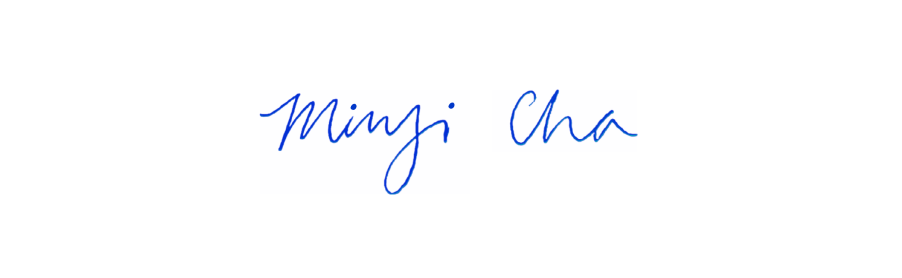 __________________________Min Ji ChaSecretary